Minneslista TV, AV, ISOEn bild skapas av att man släpper in ljus i kameran. Det kallas att exponera. Tre faktorer påverkar exponeringen:

Slutartid: Tiden man låter ljuset strömma in i kameran.
Bländare: Storleken på den öppning man släpper in ljuset genom.
ISO-tal: Ljuskänsligheten hos sensorn eller filmen.ISO anger ljuskänsligheten i kameran. Lågt ISO (ex 100) när det är ljust. Högt ISO (ex 800) när det är mörkt.Bländaren (AV)= storleken på öppningen som man släpper in ljuset genom.
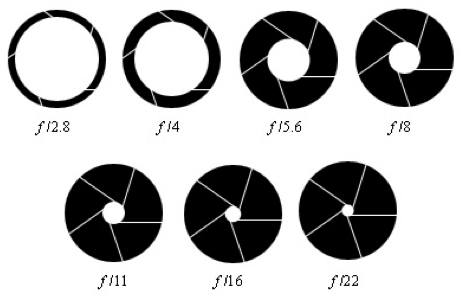 Lågt bländarvärde = stor öppningStort bländarvärde = liten öppningStor bländare (öppning) används vid ex porträttfotografering när man vill ha kort skärpedjup (suddig bakgrund)
Liten bländare (öppning) används vid ex landskapsfotografering när man vill ha långt skärpedjup (allt i bilden skarpt)
Skärpedjupet styrs av bländarvärdet men också av närheten till motivet samt objektivets brännvidd.Slutartiden (TV) mäts i sekunder och oftast i bråkdelar av sekunder, ex 1/100  eller 1/1000. Står det t ex 2” betyder det 2 sekunder.
Korta slutartider används när man vill frysa en rörelse (1/500 och snabbare).Lång slutartid används vid t ex medveten rörelseoskärpa (ex 1/30).
Inställningar på kameran:TV - tidsförval (du ställer in tiden) (S- Nikon)AV - bländarförval (du ställer in bländaren)M - manuell exponering (du ställer in både slutare och bländare). T ex vid studiofotografering och mörkerfotografering.